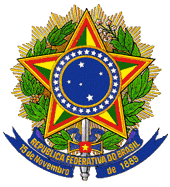 MINISTÉRIO DA EDUCAÇÃOCOORDENAÇÃO DE APERFEIÇOAMENTO DE PESSOAL DE NÍVEL SUPERIORPORTARIA Nº 102, DE 31 DE JULHO DE 2013O PRESIDENTE DA COORDENAÇÃO DE APERFEIÇOAMENTO DE PESSOAL DE NÍVEL SUPERIOR - CAPES, no uso das atribuições que lhe são conferidas pelo Estatuto aprovado pelo Decreto nº 7.692, de 02 de março de 2012, resolve:Art. 1º Instituir a Comissão Organizadora do "Encontro Acadêmico Interdisciplinaridade nas Universidades Brasileiras: Desafios e Resultados", que será composta pelos seguintes membros:a) Lívio Amaral (Diretor de Avaliação da CAPES), que a coordenará;b) Antonio Cláudio Lucas da Nobrega (UFF/FOPROP-SE);c) Arlindo Philippi Júnior (USP);d) Beatriz Ronchi Teles (INPA/FOPROP-N);e) Carlos Alberto Kamienski (Pró-Reitor de Pós-Graduação da UFABC);f) Divina das Dôres de Paula Cardoso (Pró-Reitora de Pesquisa e Pós-Graduação da UFG);g) Emmanuel Zagury Tourinho (Pró-Reitor de Pesquisa e Pós-Graduação da UFPA);h) Joana Maria Pedro (Pró-Reitora de Pós-Graduação da UFSC);i) Jose Carlos Köche (UCS-RS/FOPROP-S);j) Paulo César Duque Estrada (PUC-RIO/FOPROP);k) Robert Verhine (Pró-Reitor de Pós-Graduação da UFBA);l) Sandra de Faria (PUC-GOIÁS/FOPROP-CO);m) Valter José Fernandes Júnior (UFRN/ FOPROP-NE).Art. 2º A Comissão Organizadora contará com a colaboração de uma Comissão Científica Nacional e de uma Comissão Executiva.I- A Comissão Científica Nacional será composta pelos seguintes membros:a) Adalberto Luis Val (INPA/Região Norte);b) Agustina Rosa Echeverria (UFG/Região Centro-Oeste);c) Luiz Bevilacqua (UFRJ/ Região Sudeste);d) Mara Rubia da Rocha (UFG/Região Centro-Oeste);e) Marcos Antonio Pellegrini (UFRR/Região Norte);f) Maria do Carmo Martins Sobral (UFPE/Região Nordeste);g) Pedro Geraldo Pascutti (UFRJ);h) Roberto Carlos dos Santos Pacheco (UFSC/Região Sul);i) Selvino José Assmann (UFSC/Região Sul);j) Sonia Maria Rocha Sampaio (UFBA/ Região Nordeste);k) Tania Cremonini Araújo-Jorge (FIOCRUZ);l) Vahan Agopyan (USP/Região Sudeste).II - A Comissão Executiva será composta pelos seguintes membros:a) Fabiana Santos Pereira (CAPES);b) Fausto Miziara (UFG/Região Centro-Oeste);c) Fernando Álvaro Ostumi-Gauthier (UFSC/Região Sul);d) Gilberto de Miranda Rocha (UFPA/Região Norte);e) Roberto Menezes Serra (UFABC/Região Sudeste);f) Ronaldo Lopes Oliveira (UFBA/Região Nordeste);g) Rosana Quaresma Maneschy (UFPA/FOPROP);h) Sandra Fátima Amaral da Cunha (CAPES);i) Sonia Maria Viggiani Coutinho (FOPROP/Nacional);j) Talita Moreira de Oliveira(CAPES).Art. 3º Esta Portaria entra em vigor na data de sua assinatura.JORGE ALMEIDA GUIMARÃES(Publicação no DOU n.º 148, de 02.08.2013, Seção 2, página 16)